泰鼎（天津）环保科技有限公司企业自行监测方案按照环境保护部《国家重点监控企业自行监测及信息公开办法（试行）》（环发〔2013〕81号）要求，泰鼎（天津）环保科技有限公司企业对所排放的污染物组织开展自行监测及信息公开，并制定自行监测方案（企业应对所有排口和排放的所有污染物开展自行监测）。企业基本情况1．企业基础信息泰鼎（天津）环保科技有限公司简介  泰鼎（天津）环保科技有限公司，坐落于天津经济技术开发区现代产业区，暨化学工业区内，公司占地面积2万平方米，是目前中国华北地区唯一一家有资质对电子废弃物进行深度处置的废弃物处理公司。 泰鼎环保总投资约一亿元人民币，注册资金伍仟万人民币，公司由台湾金益鼎股份有限公司、上海爱康电子系统工程有限公司以及天津市绿通环保工程设备开发有限公司共同出资成立。 泰鼎环保致力于从事电子废弃物无害化处理。除了对电子废弃物原件拆解外，公司一贯秉承电子废弃物进行深度无害化处理，公司利用环保达标，技术领先的设备针对电子组件进行处理，使回收利用最大化，杜绝环境二次污染，结合可循环使用无污染溶蚀技术及高精密电析纯化技术，将废料中回收贵金属的处理手段，从而加大废弃物价值以及资源的回收。目前，根据公司生产能力和规划生产规模，泰鼎环保可处理电子零件、印刷线路板粉碎分选处理线每日处理量30～40吨；镀金电子零件、贵金属提炼、老化液回收处理线每日处理量2～4吨。 作为华北地区唯一一家有资质对电子废弃物进行深度加工的废弃物处理公司，泰鼎环保2008年被编入了天津市电子废物拆解利用名录，是家电以旧换新回收与拆解双中标企业，同时拥有天津市环保局颁发的《危险废物经营许可证》及《ISO14001环境管理体系认证证书》、《OHSAS18001职业安全健康管理体系认证证书》。2009年泰鼎环保荣获天津市开发区优秀社会贡献奖，并且被评选为天津市开发区低碳组织的会员单位。在2011到2012年，泰鼎环保也获得了多项荣誉，如由天津市发展和改革委员会颁发的“天津市循环经济示范试点单位”；由中国电子企业协会颁发的“2011年全国电子信息行业优秀循环经济企业奖”；以及由天津市商务委员会认定的“再生资源回收体系建设试点企业”。详见表1。本企业自行监测方式为手工监测方式，手工监测为企业自承担监测。表1  企业基础信息2．监测点位示意图企业自行监测点位示意图见图1。（在厂区平面图上标注监测点位置、名称、编号及经纬度，并附排放口设置的监测点位照片）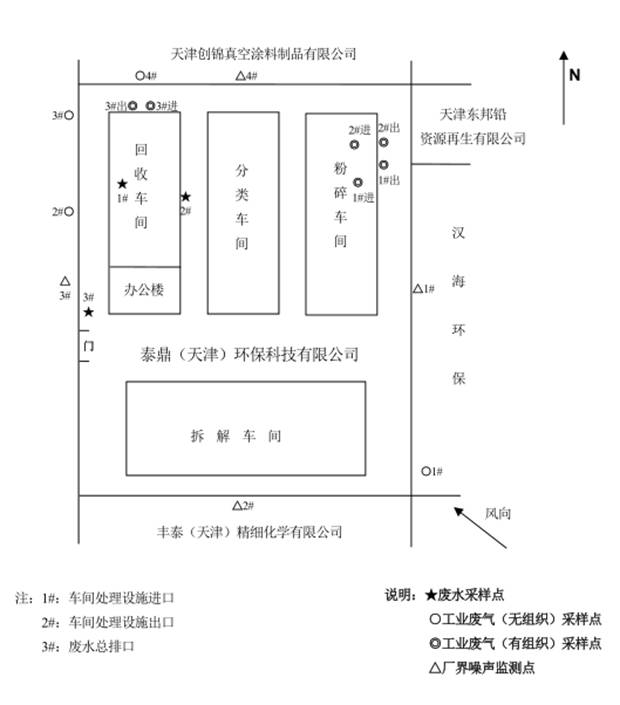 图1  企业自行监测点位示意图3．生产工艺图企业生产工艺图见图2。图2  企业生产工艺图监测内容及公开时限1．废气和环境空气监测废气和环境空气监测内容见表2。表2  废气和环境空气监测情况一览表2．废水和水环境监测废水和水环境监测内容见表3。表3  废水和水环境监测情况一览表3．噪声监测噪声监测内容见表4。表4  噪声监测情况一览表监测评价标准根据天津市环境保护局关于环境影响报告书的批复或项目竣工环境保护验收的批复，本企业执行标准如下：1．废气和环境空气评价标准3#废气净化装置出口执行大气污染物综合排放标准GB 16297-1996，1#粉碎筛选装置净化器出口执行大气污染物综合排放标准GB 16297-1996，2#粉碎筛选装置净化器出口执行大气污染物综合排放标准GB 16297-1996，详见表5 。表5  废气和环境空气评价标准一览表2．废水和水环境评价标准废水总排口执行污水综合排放标准DB12/356-2018详见表6。表6  废水和水环境评价标准一览表     3．噪声评价标准西侧厂界界外1米处执行工业企业厂界环境噪声排放标准GB 12348-2008，北侧厂界界外1米处执行工业企业厂界环境噪声排放标准GB 12348-2008，南侧厂界界外1米处执行工业企业厂界环境噪声排放标准GB 12348-2008，东侧厂界界外1米处执行工业企业厂界环境噪声排放标准GB 12348-2008，详见表7 。表7   噪声评价标准一览表监测方法及监测质量控制1．自动监测废气污染物自动监测按照《固定污染源烟气排放连续监测技术规范》（试行）（HJ/T75-2007）和《固定污染源烟气排放连续监测系统技术要求及检测方法》（试行）（HJ/T76-2007）要求进行监测。废水污染物自动监测按照《水污染源在线监测系统运行与考核技术规范》（HJ/T355-2007）和《水污染源在线监测系统数据有效性判别技术规范》（HJ/T356-2007）要求进行监测。 自动监测方法及仪器设备详见表8。本企业严格按照国家环境监测技术规范和环境监测管理规定的要求开展自行监测，所采用的自动监测设备已通过环保部门验收，定期通过有效性审核，并加强运行维护管理，能够保证设备正常运行和数据正常传输。2．手工监测各类污染物采用国家和天津市相关污染物排放标准、现行的环境保护部发布的国家或行业环境监测方法标准和技术规范规定的监测方法开展监测。手工监测方法及仪器设备详见表8。本企业自承担手工监测，具备固定的实验室和监测工作条件，采用经依法检定合格的监测仪器设备，有名经过环境监测专业技术培训的工作人员，有健全的自行监测质量管理制度，能够在正常生产时段内开展监测，真实反映污染物排放状况。监测质量保证和质量控制严格执行国家环境监测技术规范和环境监测质量管理规定，实施全过程的质量保证。实验室分析样品的质量控制采用精密度和准确度控制。所使用的仪器设备通过检定或校准，仪器设备操作遵守操作规程，保证监测结果的代表性、准确性和可比性。监测数据严格实行三级审核制度。（废气样品的采集分析、质控应执行《固定污染源排气中颗粒物测定与气态污染物采样方法》（GB/T16157-1996）、《固定源废气监测技术规范》（HJ/T397-2007）、《大气污染物无组织排放监测技术导则》（HJ/T 55-2000）和《固定污染源监测质量保证与质量控制技术规范（试行）》（HJ/T 373-2007）。废水样品的采集、保存、分析、质控应执行《地表水和污水监测技术规范》（HJ/T 91-2002）、《水质 样品的保存和管理技术规定》（HJ 493-2009）、《水质 采样技术指导》（HJ 494-2009）、《水污染物排放总量监测技术规范》（HJ/T 92-2002）、《固定污染源监测质量保证与质量控制技术规范（试行）》（HJ/T373-2007）。厂界噪声监测布点、测量、气象条件按照《工业企业厂界环境噪声排放标准》（GB12348-2008）要求进行，声级计在测量前、后必须在测量现场进行声学校准。）对不具备自行监测能力的监测项目，本企业委托有资质的社会化监测机构开展监测时，能够明确监测质量控制要求，确保监测数据准确。表8   污染物监测方法及使用仪器一览表3．监测信息保存本企业按要求建立完整的监测档案信息管理制度，保存原始监测记录和监测数据报告，监测期间生产记录以及企业委托手工监测或第三方运维自动监测设备的委托合同、承担委托任务单位的资质和单位基本情况等资料。企业自行监测信息公开网址是：http://www.tdtj.com.cn企业名称（盖章）：泰鼎（天津）环保科技有限公司2019年07月04日企业名称泰鼎（天津）环保科技有限公司泰鼎（天津）环保科技有限公司泰鼎（天津）环保科技有限公司污染源类型□废气企业          □废水企业□污水处理厂           □重金属企业□废气企业          □废水企业□污水处理厂           □重金属企业□废气企业          □废水企业□污水处理厂           □重金属企业地址天津市经济技术开发区汉沽现代产业区华山路11号天津市经济技术开发区汉沽现代产业区华山路11号天津市经济技术开发区汉沽现代产业区华山路11号所在地经度117.782纬度39.216法人代表庄清旗组织机构代码770641648联系人郝晓晖监测人员数量所属行业金属废料和碎屑的加工处理投运时间自行监测方式□自动监测与手工监测相结合□仅自动监测■仅手工监测□自动监测与手工监测相结合□仅自动监测■仅手工监测□自动监测与手工监测相结合□仅自动监测■仅手工监测自动监测运维方式企业自运维■是     □否■是     □否自动监测运维方式委托第三方运营机构名称手工监测方式自承担□是     ■否□是     ■否手工监测方式委托监测机构名称谱尼测试科技(天津）有限公司谱尼测试科技(天津）有限公司排放污染物名称主要产品生产周期主要生产工艺治理设施类别监测方式监测点位监测项目监测承担方监测频次公开时限废气无组织排放手工监测厂界下风向2#监测点氨、臭气浓度、硫酸雾、氯化氢、企业自承担或委托社会化监测机构按环评及验收批复要求监测完成监测后次日公布废气有组织排放手工监测1#粉碎筛选装置净化器出口颗粒物、企业自承担或委托社会化监测机构按环评及验收批复要求监测完成监测后次日公布废气有组织排放手工监测2#粉碎筛选装置净化器出口颗粒物、企业自承担或委托社会化监测机构按环评及验收批复要求监测完成监测后次日公布废气有组织排放手工监测3#废气净化装置出口硫酸雾、臭气浓度、氮氧化物、企业自承担或委托社会化监测机构按环评及验收批复要求监测完成监测后次日公布废气无组织排放手工监测厂界下风向3#监测点硫酸雾、氨、氯化氢、臭气浓度、企业自承担或委托社会化监测机构按环评及验收批复要求监测完成监测后次日公布废气无组织排放手工监测厂界下风向4#监测点氨、臭气浓度、硫酸雾、氯化氢、企业自承担或委托社会化监测机构按环评及验收批复要求监测完成监测后次日公布备注监测项目由企业根据环评及验收批复中监测计划确定监测项目由企业根据环评及验收批复中监测计划确定监测项目由企业根据环评及验收批复中监测计划确定监测项目由企业根据环评及验收批复中监测计划确定监测项目由企业根据环评及验收批复中监测计划确定监测项目由企业根据环评及验收批复中监测计划确定类别监测方式监测点位监测项目监测承担方监测频次公开时限废水集中排放手工监测废水总排口总锌、氨氮、总铅、化学需氧量、总镉、石油类、悬浮物、总镍、pH值、总铬、生化需氧量、总铜、氰化物（总氰化合物）、企业自承担或委托社会化监测机构按环评及验收批复要求监测完成监测后次日公布备注监测项目由企业根据环评及验收批复中监测计划确定监测项目由企业根据环评及验收批复中监测计划确定监测项目由企业根据环评及验收批复中监测计划确定监测项目由企业根据环评及验收批复中监测计划确定监测项目由企业根据环评及验收批复中监测计划确定监测项目由企业根据环评及验收批复中监测计划确定类别监测方式监测点位监测项目监测承担方监测频次公开时限厂界噪声手工监测东侧厂界界外1米处L10、企业自承担或委托社会化监测机构按环评及验收批复要求监测完成监测后次日公布厂界噪声手工监测南侧厂界界外1米处L10、企业自承担或委托社会化监测机构按环评及验收批复要求监测完成监测后次日公布厂界噪声手工监测西侧厂界界外1米处L10、企业自承担或委托社会化监测机构按环评及验收批复要求监测完成监测后次日公布厂界噪声手工监测北侧厂界界外1米处L10、企业自承担或委托社会化监测机构按环评及验收批复要求监测完成监测后次日公布类别监测点位监测项目排放标准限值评价标准废气有组织排放1#粉碎筛选装置净化器出口颗粒物（mg/m3）120大气污染物综合排放标准GB 16297-1996废气有组织排放2#粉碎筛选装置净化器出口颗粒物（mg/m3）120大气污染物综合排放标准GB 16297-1996废气有组织排放3#废气净化装置出口硫酸雾（mg/m3）45大气污染物综合排放标准GB 16297-1996废气有组织排放3#废气净化装置出口臭气浓度（无量纲）1000大气污染物综合排放标准GB 16297-1996废气有组织排放3#废气净化装置出口氮氧化物（mg/m3）240大气污染物综合排放标准GB 16297-1996类别监测点位监测项目排放标准限值评价标准废水集中排放废水总排口总锌（mg/L）5.0污水综合排放标准DB12/356-2018废水集中排放废水总排口氨氮（mg/L）45污水综合排放标准DB12/356-2018废水集中排放废水总排口总铅（mg/L）0.5污水综合排放标准DB12/356-2018废水集中排放废水总排口化学需氧量（mg/L）500污水综合排放标准DB12/356-2018废水集中排放废水总排口总镉（mg/L）0.05污水综合排放标准DB12/356-2018废水集中排放废水总排口石油类（mg/L）15污水综合排放标准DB12/356-2008废水集中排放废水总排口悬浮物（mg/L）400污水综合排放标准DB12/356-2018废水集中排放废水总排口总镍（mg/L）1.0污水综合排放标准DB12/356-2018废水集中排放废水总排口pH值（无量纲）6~9污水综合排放标准DB12/356-2018废水集中排放废水总排口总铬（mg/L）1.5污水综合排放标准DB12/356-2018废水集中排放废水总排口生化需氧量（mg/L）300污水综合排放标准DB12/356-2018废水集中排放废水总排口总铜（mg/L）2.0污水综合排放标准DB12/356-2018废水集中排放废水总排口氰化物（总氰化合物）（mg/L）0.5污水综合排放标准DB12/356-2018废水集中排放废水总排口总氮（mg/L）70污水综合排放标准DB12/356-2018废水集中排放废水总排口总磷（mg/L）8污水综合排放标准DB12/356-2018类别监测点位监测项目标准值dB（A）标准来源厂界噪声东侧厂界界外1米处L10（dB）65工业企业厂界环境噪声排放标准GB 12348-2008厂界噪声南侧厂界界外1米处L10（dB）65工业企业厂界环境噪声排放标准GB 12348-2008厂界噪声西侧厂界界外1米处L10（dB）65工业企业厂界环境噪声排放标准GB 12348-2008厂界噪声北侧厂界界外1米处L10（dB）65工业企业厂界环境噪声排放标准GB 12348-2008类别监测项目监测方法及依据仪器设备名称和型号备注废气有组织排放颗粒物重量法GB/T 16157-1996自动烟尘（气）测试仪废气有组织排放颗粒物重量法GB/T 16157-1996自动烟尘（气）测试仪废气有组织排放硫酸雾离子色谱法HJ 544-2009自动烟尘（气）测试仪、离子色谱仪废气有组织排放臭气浓度三点比较式臭袋法GB/T 14675-1993臭气采样装置废气有组织排放氮氧化物定电位电解法HJ 693-2014自动烟尘（气）测试仪废水集中排放总锌原子吸收分光光度法GB 7475-1987原子吸收分光光度计废水集中排放氨氮蒸馏-中和滴定法HJ 537-2009紫外可见分光光度计废水集中排放总铅原子吸收分光光度法GB 7475-1987原子吸收分光光度计废水集中排放化学需氧量重铬酸钾法GB 11914-1989酸式滴定管废水集中排放总镉原子吸收分光光度法GB 7475-1987原子吸收分光光度计废水集中排放石油类红外分光光度法HJ 637-2012红外分光测油仪废水集中排放悬浮物重量法GB 11901-1989分析天平废水集中排放总镍火焰原子吸收分光光度法GB 11912-1989原子吸收分光光度计废水集中排放pH值稀释与接种法HJ 505-2009恒温培养箱废水集中排放总铬原子吸收分光光度法GB 7475-1987原子吸收分光光度计废水集中排放生化需氧量重铬酸钾法GB 11914-1989酸式滴定管废水集中排放总铜原子吸收分光光度法GB 7475-1987原子吸收分光光度计废水集中排放氰化物（总氰化合物）分光光度法HJ 484-2009离子色谱仪厂界噪声L10仪器法GB 12348-2008噪声仪厂界噪声L10仪器法GB 12348-2008噪声仪厂界噪声L10仪器法GB 12348-2008噪声仪厂界噪声L10仪器法GB 12348-2008噪声仪